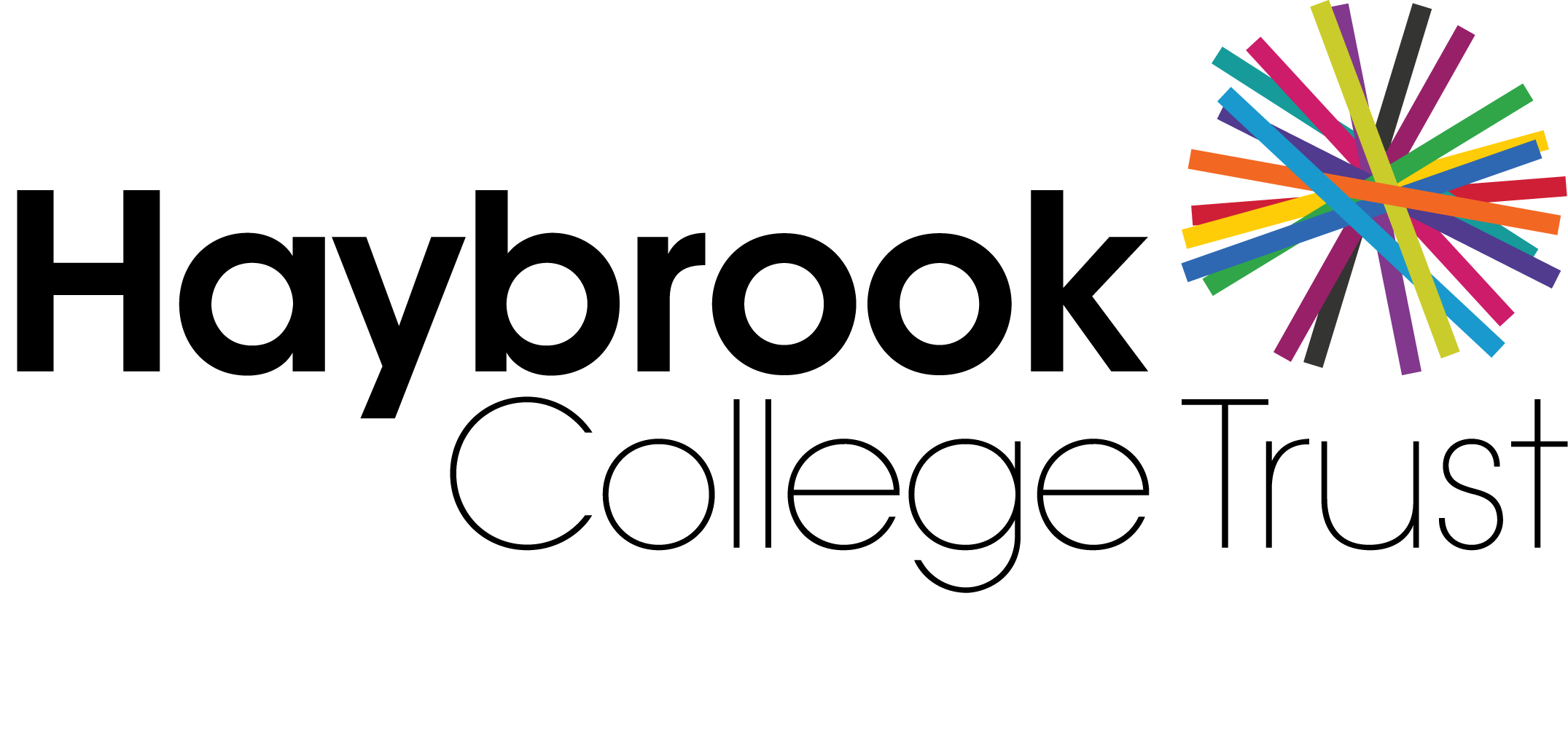 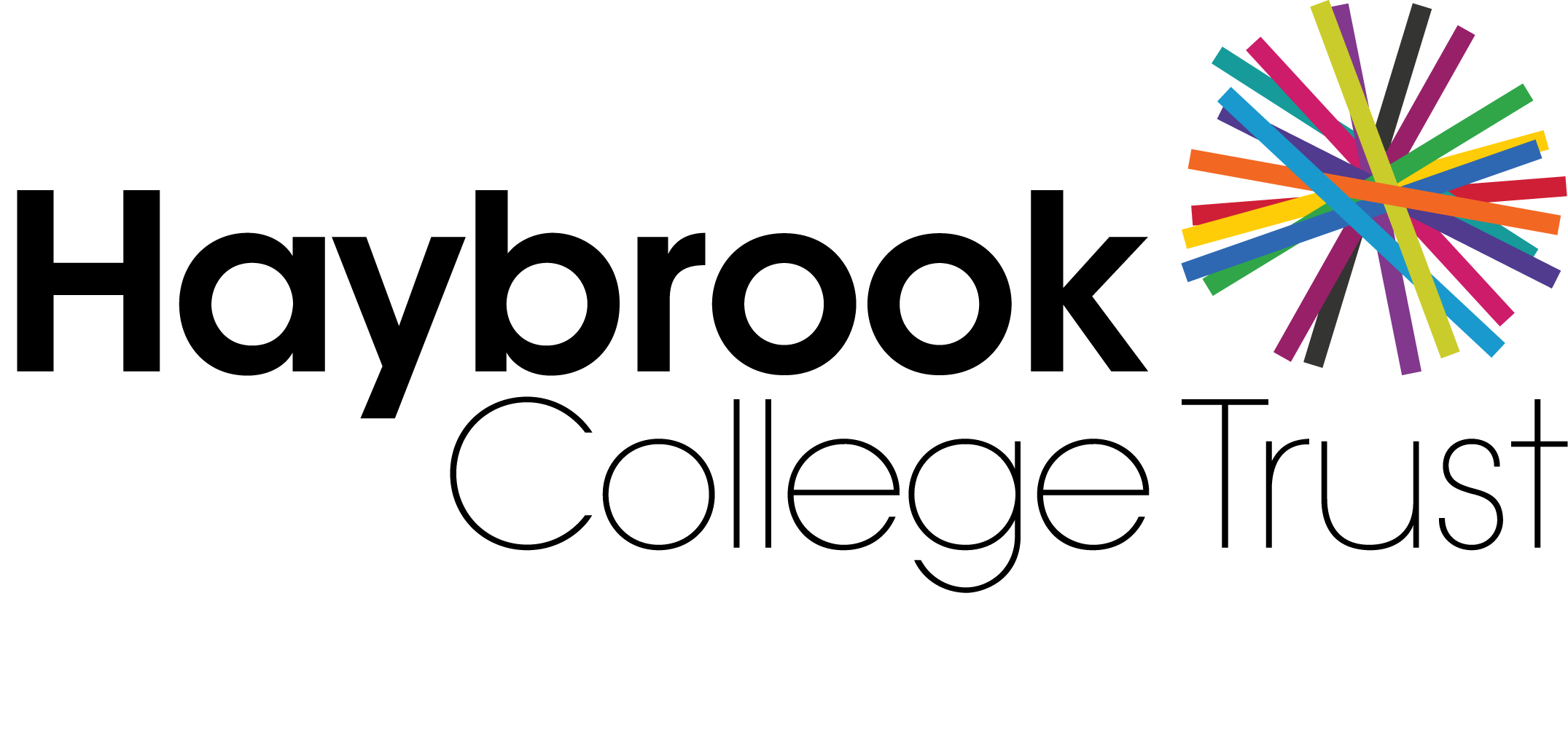 Rationale:Haybrook College Trust is committed to offering the best education possible for all its pupils.  In striving to achieve this, the College recognises that punctual and regular school attendance is an essential precondition of social inclusion and a prerequisite for effective learning.  It notes that for a significant number of pupils, poor school attendance is a direct cause of their social exclusion and underachievement.  It also recognises that pupils who fail to attend school regularly are placing themselves at greater risk of either offending or exploitation.  Haybrook College Trust believes that children should attend school regularly and punctually because school is where they learn and school is where they are safe. Where pupils are not engaging in the curriculum and are failing to attend school, despite the strategies and procedures being followed, the College is committed to working with those pupils and their families on putting together individual attendance plans to cater for a pupil’s needs and to ensure that they are able to continue to attend the College and do not disengage from education completely.Aims:To develop and maintain a whole school culture that promotes the benefits of high attendance.To support all pupils to attend the College regularly To provide additional support for young people and their families who have particular difficulties regarding attendance. This includes the setting of individual attendance targets.To build strong relationships with families, listen to and understand the barriers to attendance and work with families to remove them. To ensure that all staff are aware of the procedures to follow when a pupil is absent and accurately complete admission and attendance registers and have effective day to day processes in place to follow up absence.To regularly monitor and analyse attendance and absence data to identify pupils or cohorts that require support with their attendance.To be able to account for all absences and ensure that no pupil simply ‘slips through the net’.To ensure support for pupils with medical conditions, special educational needs and disabilities.To share information and work collaboratively with other schools in the area, local authorities and other partners when absence is at risk of becoming persistent or severe.Roles and responsibilities:The Trustee BoardThe Haybrook College Trustee Board is responsible for monitoring attendance figures for the College on a regular basis.  It also holds the Executive Headteacher to account for the implementation of this policy and the aims stated above. The Executive HeadteacherThe Executive Headteacher is responsible for ensuring this policy is implemented consistently across the school, and for monitoring school level absence data and reporting it to the College Trustees. Each member of staff will have a performance management target related to improving pupil attendance.The Executive Headteacher, is assisted by another senior leader (The Senior Attendance Champion), to support staff in monitoring the attendance of individual pupils and issuing fixed-penalty notices, where necessary.  Scrutiny of attendance is carried by The Executive Headteacher and SLT with the Heads of Centre to ensure that the policy is being applied.The Senior Attendance ChampionThe Senior Attendance Champion is a member of the College senior leadership team who reports to the Executive Headteacher and carries out the following:Provides data to the senior team regarding attendance, persistent absenceAdvises the Executive Headteacher on the publication of a clear College attendance policy with updates as appropriateMonitors the progress of each centre in raising attendance and removing barriers to attendanceOversees the use of the Families Forward Team to raise attendance and support parents where neededEnsures that the correct procedures are followed using robust day to day processes for recording, monitoring and following up attendanceEnsures that heads of centre share data electronically with LAs and other associated professionals. This will be the data of pupils not attending regularly or being added to or removed from the roll.Heads of CentreHeads of Centre will:Monitor attendance data at the centre and individual pupil level, weekly with their SLT line managerReport concerns about attendance to the Senior Attendance Champion Oversee all Individual Attendance Plans (IAPs). See Appendix BWork with Families Forward Workers and other agencies to tackle persistent absenceArrange calls and meetings with parents to discuss attendance issuesLiaise with the designated senior leader or Executive Headteacher when to issue fixed-penalty notices.Procedures:Registers officially close at 0930 with the exception of cases where attendance is by lesson (16+ provision)Daily absence calls - within the hourAfter 3 days of absence – staff visit (sooner if needed)After 5 days of absence – report to LAIAPs –Individual Attendance Plans on ArborRegular reviews of IAPs - evaluating the impact Adjusting the IAP where necessaryLinks with other policiesWorking Together to Improve School Attendance, DfE, May 2022Safeguarding and Child Protection Policy Keeping Children Safe in Education 2022Working Together to Safeguard Children 2018Legislation and GuidanceThis policy meets the requirements of the school attendance guidance from the Department of Education (DfE), and refers to the DfE’s statutory guidance on school attendance parental responsibility measures.  These documents are drawn from the following legislation setting out the legal powers and duties that govern school attendance:The Education Act 1996The Special Educational Needs and Disability Act 2001The Education and Inspections Act 2006The Education (Pupil Registration) (England) Regulations 2006The Education (Pupil Registration) (England) (Amendment) Regulations 2010The Education (Pupil Registration) (England) (Amendment) Regulations 2011The Education (Pupil Registration) (England) (Amendment) Regulations 2013The Education (Pupil Registration) (England) (Amendment) Regulations 2016The Education (Penalty Notices) (England) (Amendment) Regulations 2013Haybrook College Attendance Procedures (see Appendix A for further guidance)Attendance registerBy law, all schools (except those where all pupils are boarders) are required to keep an attendance register, and all pupils must be placed on this register.The attendance register will be taken at the start of the first session of each school day and once during the second session.  It will mark whether every pupil is:PresentAttending an approved off-site educational activityAbsentUnable to attend due to exceptional circumstancesHaybrook College also uses the Studybugs system See Appendix C for full list of codes Pupils must arrive in school by the time set by individual centres on each school day. Parents and pupils will be advised of the start time of the first session on enrolment (0900) and the register will be taken at the beginning of this session and will be kept open for 30 minutes.  Hence, registers will officially close at 0930. This procedure will be followed again at the beginning of the second session with the register closing 30 minutes after the start of the session. Unplanned absenceParents/carers must notify the College on the first day of an unplanned absence – for example, if their child in unable to attend due to ill health before the start of the school day or as soon as practically possible.Absence due to illness will be authorised unless the College has a genuine concern about the authenticity of the illness.If the authenticity of the illness is in doubt, the College may ask parents to provide medical evidence, such as a doctor’s note, prescription, appointment card or other appropriate form of evidence.  We will not ask for medical evidence unnecessarily.If the College is not satisfied about the authenticity of the illness, the absence will be recorded as unauthorised and parents/carers will be notified of this in advance.Medical or dental appointmentsMissing registration for a medical or dental appointment will be recorded as an authorised absence if notified in advance but, wherever possible, parents should be encouraged to make these appointments outside of the school day.Lateness and punctualityA pupil who arrives late but before the register has closed will be marked as late.  A pupil who arrives after the register has closed will be marked as absent.Following up absenceThe College will follow up all absences to ascertain the reason, ensure proper safeguarding action is taken where necessary, as detailed in the main policy.Reporting to parents The College will ensure that parents/carers are aware of their child’s attendance using various means including telephone calls, text messages, written reports and your child’s Head of Centre will always be available to discuss any concerns with you.Authorised and unauthorised absence“By law, Headteachers may not grant any leave of absence to pupils during term time unless they consider there to be ‘exceptional circumstances.”The College considers each application for term-time absence individually, considering the specific facts, circumstances and relevant context behind the request.  A leave of absence is granted entirely at the Executive Headteacher’s discretion.Valid reasons for authorised absence include:Illness and medical/dental appointments – as explained in 2 and 3 aboveReligious observance – where the day is exclusively set apart for religious observance by the religious body to which the pupil’s parents belong.  If necessary, the school will seek advice from the parents’ religious body to confirm whether the day is set apart.Traveller pupils travelling for occupational purposes – this covers Roma, English and Welsh Gypsies, Irish and Scottish Travellers, Showmen (fairground people) and Circus people, Bargees (occupational boat dwellers) and New Travellers.  Absence may be authorised only when a Traveller family is known to be travelling for occupational purposes and has agreed this with the school but it is not known whether the pupil is attending educational provision.Individual Attendance PlansIn order for the College to support pupils to attend and address any root causes of poor attendance, an individual attendance plan (documenting the strategies to support a pupil and the milestones to success) will be used as a strategy (Appendix B).If a pupil's absence gives cause for concern, they are classed as a persistent absentee. Individual attendance plans (IAPs) can be used to support these pupils or to take measures to prevent the pupil becoming a persistent absentee in the first place. IAPs must be logged under the pupil’s name in Arbor as a pastoral noteIn certain cases, members of the Families Forward Team may be used to support such plans. This will enable better contact with hard to reach families and offer more support.Emotionally Related School Avoidance (ERSA)Emotionally Related School Avoidance (ERSA) is a term used to describe children and young people (CYP) who experience challenges in attending school due to negative feelings (such as anxiety). ERSA is commonly associated with emotional and physical distress, and a reluctance to attend school, which can lead to reduced attendance and further anxiety regarding school.
 
The Covid-19 pandemic and the disruption caused to educational experiences will mean more pupils are likely to be anxious about returning to school. A level of anxiety about returning to school after extended periods of not attending is completely normal and for the vast majority of students, they will benefit from getting back into familiar and predictable school routines to support their wellbeing. For some pupils however, there are likely to be additional challenges and the level of anxiety being experienced will mean more targeted support is needed for those experiencing ERSA.Achieving for Children ERSA Toolkit Legal SanctionsSchools can fine parents for the unauthorised absence of their child from school, where the child is of compulsory school age. In liaison with the child’s LA, procedures will be followed for the various warning letters and ultimate fixed penalty notice. The decision on whether or not to issue a penalty notice ultimately rests with the Executive Headteacher, following the local authority’s code of conduct for issuing penalty notices.  This may take into account:A number of unauthorised absences occurring within a rolling academic yearOne-off instances of irregular attendance, such as holidays taken in term time without permissionWhere an excluded pupil is found in a public place during school hours without a justifiable reasonPersistent Absence Children Missing in EducationIf the payment has not been made after 28 days, the local authority can decide whether to prosecute the parent or withdraw the penalty notice. See Appendix A for further guidance.Appendix AAttendance HandbookAppendix B 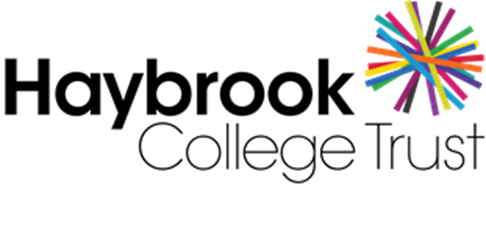 Individual Attendance PlanName:				Date:Current Attendance: Pupil Signature:	_______________________Parent/Carers Signature:  _________________________Appendix C - Registration Codes Appendix D –Home Visit Protocol & Risk AssessmentRISK ASSESSMENT FINDINGS Relevant Legislation:The Management of Health and Safety at Work Regulations 1999RISK ASSESSMENT RECORDACTIVITY and/or ENVIRONMENT TO BE ASSESSED: Home VisitPersonal Safety Guidelines for Home visitsAlways have a mobile phone charged and availableDo not give your address or home/mobile phone numbers to pupils and/or parents and do not contact them on your home or mobile phone as they can then access your personal numbers. Do not give your mobile phone to the young person to use for any reasonKeep your personal items, purse/wallet, car keys, etc. safe and secure Ensure the venue is suitable for tuition and that there is table and chairs available – visit first Arrange regular contact with school/service i.e. a minimum of on arrival and departure from each sessionGive an emergency contact name and number to your school/service Keep a diary of each session – including brief notes of work covered, people present and any other appropriate information, e.g. issues with pupil and/or parentAsk for a copy of any individual pupil risk assessments for your information. Compile your own risk assessment of each venue you use.Report any concerns to school/service as soon as possible.Written guidelines / procedures for staffStageActionsActionsLead StaffPromoting AttendanceAs part of the induction meeting with parents, Heads of Centre outline the importance of good attendance as well as the Haybrook College Trust procedures relating to poor attendance.  It is imperative that parents/carers and centres work together to promote attendance.As part of the induction meeting with parents, Heads of Centre outline the importance of good attendance as well as the Haybrook College Trust procedures relating to poor attendance.  It is imperative that parents/carers and centres work together to promote attendance.HOCsPupils’ attendance is monitored by centres on a daily basis via registers. For persistent absenteeism, additional intensive support would be offered either by the Families Forward Worker or another member of staff at the centre.Pupils’ attendance is monitored by centres on a daily basis via registers. For persistent absenteeism, additional intensive support would be offered either by the Families Forward Worker or another member of staff at the centre.HOCsSLT line managerVery good or improved attendance may be recognised as part of a centre’s rewards system (certificates, postcards, gift cards, trips)Very good or improved attendance may be recognised as part of a centre’s rewards system (certificates, postcards, gift cards, trips)HOCsProcedures1.Registers officially close at 0930 with the exception of cases where attendance is by lesson (16+ provision)Registers officially close at 0930 with the exception of cases where attendance is by lesson (16+ provision)2.First day absence calls (recorded with reasons) will be made by the centre within the hour whenever a pupil is absent without notification from parents/carers. In the event that a parent cannot be contacted, the attempt must be logged on Arbor and the Family Link Worker informed to attempt to make contact later in the day. For pupils with a safeguarding concern:A home visit should be arranged for the same day.Social worker to be informed.HOCsFFTSW3.On the 3rd day of absence, with no contact able to be established with the parents, a further home visit must be attempted either by the Families Forward Worker or relevant members of staff, designated by the HOC, and logged on Arbor.For pupils with a safeguarding concern:The social worker must be informed of each step.HOCs FFTSW4. If there is no contact able to be made with parents or pupil by the 5th day, the local authority attendance team must be contacted and the action logged on Arbor- Tel: 07395 258177 Anjli.Sidhu@slough.gov.uk or for RBWMTel: 01628 683800edu.welfare@achievingforchildren.org.ukFor pupils with a safeguarding concern:The social worker must be informed of each step.HOCsFFTSW5.In cases of ongoing absence, parents/carers will be contacted daily to establish authorisation for non-attendance. This should include the Family Link Worker. All calls to be logged on Arbor.For pupils with a safeguarding concern:The social worker must be informed of each step.FFTSW6.Persistent AbsenceIn cases where a pupil’s attendance gives cause for concern, the centre will send a letter informing parent of their child’s attendance percentage and outlining the absence dates. This letter will invite parents to a meeting and clearly state the   attendance procedure. (Arbor – Template Letters)For pupils with a safeguarding concern:The social worker must be copied in to the letter and invited to the meeting.HOCsFFT7.Initiate an Individual Attendance Plan and record on Arbor. This must include the participation of pupil and parent(s). If this is a case of ERSA (see below) the IAP must reflect the support offered to the pupil and their family.Initiate an Individual Attendance Plan and record on Arbor. This must include the participation of pupil and parent(s). If this is a case of ERSA (see below) the IAP must reflect the support offered to the pupil and their family.HOCsFFT8.Attendance will then be monitored for 4 weeks and the IAP reviewed. Evaluate the impact and adjust the plan accordingly.If the attendance does not improve to expected standards then the case will be discussed with relevant HOC and be referred to the LA attendance service.Attendance will then be monitored for 4 weeks and the IAP reviewed. Evaluate the impact and adjust the plan accordingly.If the attendance does not improve to expected standards then the case will be discussed with relevant HOC and be referred to the LA attendance service.HOCsFFT9.If agreed by the Slough Borough Council attendance team, the relevant form must be completed and sent to the LA: CME referralElective Home Education referralFlexi School notificationPersistent Absence referralPersistent Absence and Severe Absence (consideration of warning period)Penalty Notice / Warning Period formPupil TrackingPart-Time Timetable NotificationFor RBWM children please use these forms and the additional ones below:Elective Home Education Schools Checklist:Child Missing from Education Referral:If agreed by the Slough Borough Council attendance team, the relevant form must be completed and sent to the LA: CME referralElective Home Education referralFlexi School notificationPersistent Absence referralPersistent Absence and Severe Absence (consideration of warning period)Penalty Notice / Warning Period formPupil TrackingPart-Time Timetable NotificationFor RBWM children please use these forms and the additional ones below:Elective Home Education Schools Checklist:Child Missing from Education Referral:10.In cases of Emotionally Related School Avoidance (ERSA, see below) HOCs should be minded to consider a structured and supportive approach to helping pupils return to full attendance.In cases of Emotionally Related School Avoidance (ERSA, see below) HOCs should be minded to consider a structured and supportive approach to helping pupils return to full attendance.HOCsChildren not in Full-Time Education/Reduced TimetablesIn very exceptional circumstances there may be a need for a temporary reduced timetable to meet a pupil’s individual needs. DfE guidance on the use of part-time timetables clearly states:"In very exceptional circumstances there may be a need for a temporary part-time timetable to meet a pupil’s individual need. For example, where a medical condition prevents a pupil from attending full-time education and part time package is considered as part of a reintegration package. A part-time timetable must not be treated as a long-term solution. Any pastoral support programme or other agreement must have a time-limit by which point the pupil is expected to attend full-time or be provided with alternative provision." - DfE school attendanceChildren not in Full-Time Education/Reduced TimetablesIn very exceptional circumstances there may be a need for a temporary reduced timetable to meet a pupil’s individual needs. DfE guidance on the use of part-time timetables clearly states:"In very exceptional circumstances there may be a need for a temporary part-time timetable to meet a pupil’s individual need. For example, where a medical condition prevents a pupil from attending full-time education and part time package is considered as part of a reintegration package. A part-time timetable must not be treated as a long-term solution. Any pastoral support programme or other agreement must have a time-limit by which point the pupil is expected to attend full-time or be provided with alternative provision." - DfE school attendanceHOCs SLT linkReasons for Plan:X attendance so far has been poor. He tends to arrive late to school which affects his morning registration mark and regularly has had a few days off school due to illness. Anti-social behaviour and heavy use of drugs is impacting on his attendance and academic progress. He is known to YOT for gang related issues and his relationship with his Mum has become very strainedReasons for Plan:X attendance so far has been poor. He tends to arrive late to school which affects his morning registration mark and regularly has had a few days off school due to illness. Anti-social behaviour and heavy use of drugs is impacting on his attendance and academic progress. He is known to YOT for gang related issues and his relationship with his Mum has become very strainedReasons for Plan:X attendance so far has been poor. He tends to arrive late to school which affects his morning registration mark and regularly has had a few days off school due to illness. Anti-social behaviour and heavy use of drugs is impacting on his attendance and academic progress. He is known to YOT for gang related issues and his relationship with his Mum has become very strainedAgreed ActionsAgreed ActionsTimescalesTo inform Mum immediately when X does not arrive at school on time.To inform Mum immediately when X does not arrive at school on time.The family link worker will be involved to support X’s safety and wellbeingThe family link worker will be involved to support X’s safety and wellbeingTo meet with Mum to discuss plans to support attendance and academic progressTo meet with Mum to discuss plans to support attendance and academic progressSSCM to meet with X regularly to discuss and set targets for attendanceSSCM to meet with X regularly to discuss and set targets for attendanceAttendance/Punctuality TargetDate SetDate MetTo raise attendance to 40% this term. Term 2 60% and Term 3 80%14/09/18To improve punctuality to school (Must be in for tutor time)14/09/1814/09/18Attendance ReviewCentre RecommendationCode School Meaning Statistical Meaning / Present (AM) Present \ Present (PM) Present B Educated off site (not dual reg.) Approved educational activity C Other authorised circumstances Authorised absence D Dual registration (attending other establishment) Approved educational activity E Excluded (no other provision made) Authorised absence F Extended family holiday (agreed) Authorised absence G Family holiday (not agreed or days in excess) Unauthorised absence H Annual family holiday (agreed) Authorised absence I Illness (not med/dental appointments) Authorised absence J Interview Approved educational activity L Late (before registers closed) Present M Medical/dental appointments Authorised absence N No reason yet given for absence Unauthorised absence O Unauthorised absence (not covered by other code) Unauthorised absence P Approved sporting activity Approved educational activity R Religious observance Authorised absence S Study leave Authorised absence T Traveller absence Authorised absence U Late (after registers closed) Unauthorised absence V Educational visit Approved educational activity W Work experience Approved educational activity X DfE #: school closed to pupils Attendance not required Y Enforced closure Attendance not required Z Do not use Authorised absence # School closed to pupils & staff Attendance not required * DfE Z: pupil not on roll Attendance not required - All should attend / no mark No mark Department/ServiceDateAssessorApproved ByReview DateKEY (People at risk)Likelihood (L)Severity (S)Risk CalculationRisk RatingE = Employee        YP = Young PersonsP = Public C = ContractorsV = VisitorsEM = Expectant Mothers1.  Very Low (rare/very unlikely)2.  Low (unlikely)3.  Medium (could occur/possible)4.  High (likely to occur/probable)5.  Very High (near certain to occur)  1.  Insignificant (nuisance/discomfort)2.  Minor (no lost time)3.  Moderate (time loss)4.  Significant (serious/incapacity to work)5.  Major (Death)Likelihood x Severity=Rating1- 6    LOW RISK        Monitor  MEDIUM RISK  Monitor, review & reduce risk where possible14-25 HIGH RISK        Further Action Required1.Hazards Identified and potential harm it could cause2. PeopleAt Risk3.Controls in Place4.Risk Rating4.Risk Rating4.Risk Rating4.Risk Rating5. Further Action Required/ Recommendations6.Target Date for Completion1.Hazards Identified and potential harm it could cause2. PeopleAt Risk3.Controls in PlaceLSScoreRisk5. Further Action Required/ Recommendations6.Target Date for CompletionNo adult presentStaff  not to stay if appropriate  adult not presentEnsure visits are prearrangedRecord visit in logReport to SLT /managerLetter to parentAggressive PetTetanus injectionHepatitis injectionsAsk for animal to be in alternate room or outside during tuitionReport to police Letter to parentUse of alternative premises  Aggressive Pupil including physical assaultAvoid confrontationLeave session if pupil does not calm. Inform SLT & complete relevant reporting formsReport to policeAppropriate training where necessary e.g. dealing with difficult customersStaff threatened by parent/adult in home including physical assaultStaff to leave Report to SLT/line managerSeek medical advice if neededReport to policeUse of alternative premises or adultAppropriate training where necessary e.g. dealing with difficult customersStaff ‘tricked’ into entering house and detainedContact school if possibleSchool routine to contact staff at set times each session with agreed message to confirm safety.Report to policePersonal panic alarmSigning in-out procedures including details of visit and return timeBuddy system’ for out of hoursAppropriate training where necessary e.g. dealing with difficult customersUnacceptable behaviour to/by members of family witnessedLeave premisesContact school/safeguardingReport to appropriate service, e.g. police, social servicesIllegal substances visibleExplain situation to parentLeave premisesInform SLT/line managerLetter to parent before next sessionTheft of items from staffDo not take valuable items or large amounts of money to tuition.Explain situation to parentInform SLT/line managerReport to policeTutor involved in accident on route to/from venueTutor to phone school on arrival and departure at each venueEmergency contact details for home tutor to be held in schoolAccidents on premises e.g. slips, trips or fallsReporting / recording procedures for visits including feedbackLong visitsPrearranged welfare callsVehicle PositionCar parking in a safe well lit area away from property with car facing in the opposite directionRefer to Lone Working Risk Assessment